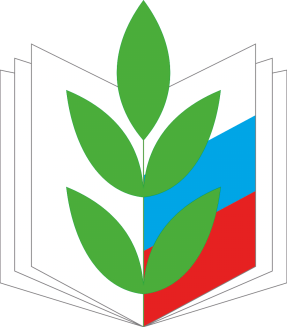 Общероссийский Профсоюз образованияПАСПОРТППО МБДОУ ДС №17 с. Привольное Ровенского муниципального района				 (наименование местной организации Профсоюза)Председатель  местнойорганизации Профсоюза                                                / Глазкова О. А./				(подпись, печать)Примечание:Паспорт местной организации, дополненный с учётом особенностей конкретной организации, заполняется ежегодно по итогам статистической отчетности. 2.	Паспорт местной организации Профсоюза заполняется в 2-х экземплярах (один экземпляр направляется в комитет областной организации Профсоюза не позднее 1 ноября)3.	Приложением к паспорту является рейтинговая таблица, которая служит основой для  оценки эффективности деятельности профсоюзной организации по реализации уставных задач.4. 	При ликвидации местной организации Профсоюза паспорт с прилагаемыми ежегодными таблицами подлежит сдаче в комитет областной организации Профсоюза.Общие сведения об организацииОбщие сведения об организации1.Полное наименование  организации Профсоюза (при наличии юридического лица - в соответствии с ЕГРЮЛ)Муниципальное бюджетное дошкольное образовательное учреждение«Детский сад №17 с. Привольное  Ровенского муниципального района Саратовской области»2.Сокращённое наименование организации ПрофсоюзаМБДОУ «Детский сад №17 с. Привольное  Ровенского муниципального района Саратовской области»3.Год создания 19684.Наличие помещения (собственное, аренда)собственное4.полный почтовый адрес организации413281, Саратовская область, Ровенский район, Привольное село, Советская улица, дом 14а5.Общее количество членов Профсоюза96.Процент от числа работающих100%7.Количество первичных профсоюзных организаций, входящих в структуру местной организации07.-в том числе малочисленных( где не избраны профкомы)08.Среди членов Профсоюза:-работников 98.-студентов08.-неработающих пенсионеров09.Количество работников образовательных учреждений:- всего99.-педагогических работников39. - административных работников19. - учебно-вспомогательного персонала59. - находятся в отпусках до 1 года09. - находятся в длительных отпусках (по уходу за ребенком до 1,5 лет и до 3-х лет)010.Из числа педагогических работников:-молодежи до 35 лет010.-молодых специалистов (стаж работы-до 3-х лет)010.-педагогов, получающих досрочную пенсию в связи с педагогической деятельностью010. -пенсионеров по возрасту (работающих)011.Состав педагогических работников:- учителя011.- воспитатели311.- другие категории (логопеды, методисты, психологи, социальные педагоги, педагоги дополнительного образования, мастера и т.д.)012.Уровень квалификации педагогических работников12.Имеют высшую квалификационную категорию012.Имеют первую квалификационную категорию212.Имеют вторую квалификационную категорию12.Подлежат аттестации на соответствие занимаемой должности13.Сведения о работниках, имеющих ведомственные награды, ученые степени13.-ордена и медали013.- звание «Заслуженный учитель РФ» 013.-знаки «Отличник народного просвещения», «Почетный работник общего (профессионального, высшего) образования»013.-Почетная грамота Министерства общего и профессионального образования РФ013.-ученая степень014.Количество работников, состоящих в очереди на улучшение жилищных условий:14.Из них:-проживают в школьных квартирах014.- проживают на частных квартирах014.-проживают в общежитиях015.Имеют детей:-до 16 лет315.-детей-инвалидов016.Количество:-многодетных семей (3 и более детей)116.-одиноких матерей016.-одиноких отцов017.В коллективе работает:- инвалидов-участников войн0018.Председатель местной организации Профсоюза (Ф.И.О.)Глазкова Оксана Александровна19.Заместитель председателя (Ф.И.О.)20.Общее количество штатных единиц0из них:-председатель 0-заместитель председателя0-бухгалтер0-специалисты021.Наличие права юридического лица (да/нет)нет22.Наличие оргтехники в комитете местной организации (компьютер, ксерокс и т.д. перечислить)023.Состав выборных профсоюзных органов (количество)2комитет3президиум0КРК 324.Количество школ профактива025.Количество профсоюзных кружков026.Наличие собственной символики местной организации (перечислить)027.Награды  организации:0